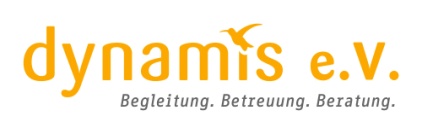 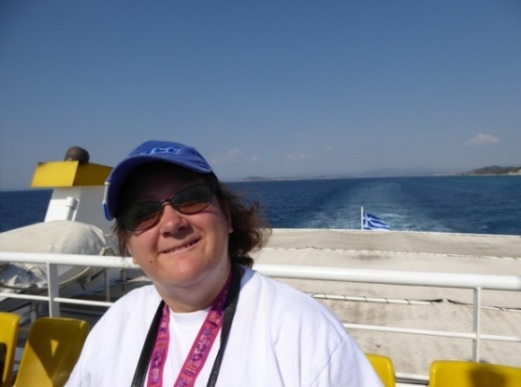 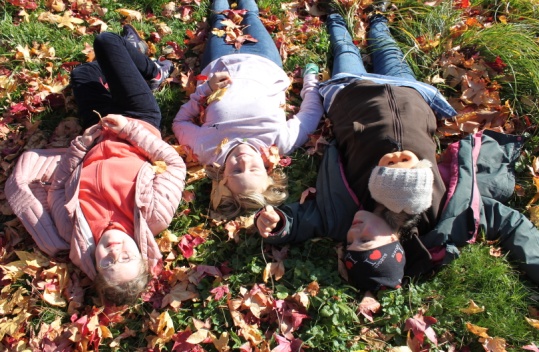 Unser Team sucht Dich!dynamis e.V. ist ein gemeinnütziger und senatsgeförderter Träger mit dem Schwerpunkt Freizeitgestaltung für Menschen mit vorwiegend geistiger Behinderung, aber auch Mehrfachbehinderungen.Wir suchen aktuell Betreuer/innen vom 27.8. - 2.9. in den Spreewald!Die Vergütung erfolgt steuerfrei auf Basis der Übungsleiter:innenpauschale.Auch auf zukünftigen Reisen ins In- und Ausland freuen wir uns über  Verstärkung unserer Reiseteams.Von Vorteil ist, wenn Du z.Zt. eine Ausbildung oder ein Studium im sozialen Bereich absolvierst und/oder Erfahrung in der Betreuung von Menschen mit Beeinträchtigung (auch andere Klientel) hast.Voraussetzung ist spürbare Motivation und Offenheit. Respektvoller und empathischer Umgang sollten selbstverständlich sein. Wir wünschen uns ein engagiertes, eigenständiges und verantwortungsvolles Arbeiten im Team. Wir bieten sowohl die kostenlose Teilnahme an Fortbildungen als auch eine Bestätigung/ Beurteilung für Bewerbungen.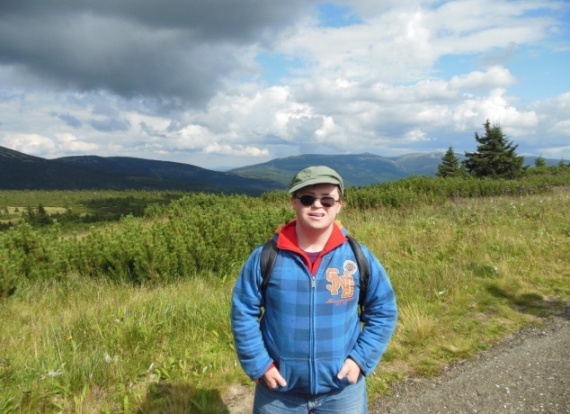 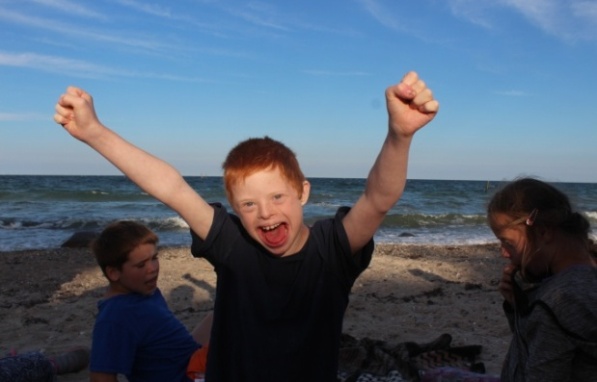 dynamis e.V.Tel.: 030 /39502159info@dynamis-berlin.dedynamis e.V.Tel.: 030 /39502159info@dynamis-berlin.dedynamis e.V.Tel.: 030 /39502159info@dynamis-berlin.dedynamis e.V.Tel.: 030 /39502159info@dynamis-berlin.dedynamis e.V.Tel.: 030 /39502159info@dynamis-berlin.dedynamis e.V.Tel.: 030 /39502159info@dynamis-berlin.dedynamis e.V.Tel.: 030 /39502159info@dynamis-berlin.dedynamis e.V.Tel.: 030 /39502159info@dynamis-berlin.dedynamis e.V.Tel.: 030 /39502159info@dynamis-berlin.dedynamis e.V.Tel.: 030 /39502159info@dynamis-berlin.de